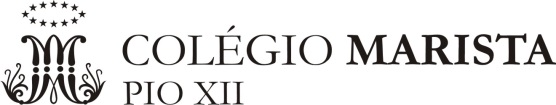 Exame Final - Plano de Estudos Componente Curricular: CIÊNCIASProfessor (a):Ms.Douglas Krüger, Michele Kopschina e Ms.Sandra MoresTurmas:9º ano EFIIConteúdos Conteúdos Biologia:- Aquecimento global- Visão e seus defeitos- Ciclos biogeoquímicos- Introdução à genética- Física:- Grandezas físicas (fundamentais e derivadas), (escalares e vetoriais);- Soma de vetores;- Luz e cores;- Princípios básicos da óptica geométrica;- Região plenamente iluminada, penumbra e umbra;- Leis da reflexão e espelhos planos;- Escalas termométricas;- Calorimetria (calores sensível e latente);- Mudanças de estado físico;- Processos de eletrização e quantização da carga elétrica;- Noções de fusão e fissão nuclear, acidentes nucleares mais importantes, bombas atômicas;- Tempo de meia vida.Química:- Modelos atômicos- Características atômicas (partículas, isótopos, isótonos, isóbaros, isoeletrônicos)- Distribuição eletrônica- Tabela Periódica- Ligações químicas- Funções inorgânicasBiologia:- Aquecimento global- Visão e seus defeitos- Ciclos biogeoquímicos- Introdução à genética- Física:- Grandezas físicas (fundamentais e derivadas), (escalares e vetoriais);- Soma de vetores;- Luz e cores;- Princípios básicos da óptica geométrica;- Região plenamente iluminada, penumbra e umbra;- Leis da reflexão e espelhos planos;- Escalas termométricas;- Calorimetria (calores sensível e latente);- Mudanças de estado físico;- Processos de eletrização e quantização da carga elétrica;- Noções de fusão e fissão nuclear, acidentes nucleares mais importantes, bombas atômicas;- Tempo de meia vida.Química:- Modelos atômicos- Características atômicas (partículas, isótopos, isótonos, isóbaros, isoeletrônicos)- Distribuição eletrônica- Tabela Periódica- Ligações químicas- Funções inorgânicas